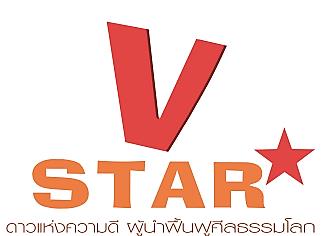 ขั้นตอนการส่งเอกสารเพื่อยืนยันการรับทุนดำเนินการชมรม V-Star Clubคุณครูประสานงานกรอกข้อมูลให้ครบทุกช่อง และลงชื่อรับรองในใบยืนยันรับทุนดำเนินการแนบสำเนาบัตรข้าราชการ หรือบัตรประชาชน พร้อมลงชื่อรับรองสำเนาถูกต้อง (ไม่ถ่ายสำเนาลายเซ็น) นำเอกสารในข้อ ๑ และข้อ ๒ ส่งแผนกบริหารการเงิน ชมรมพุทธศาสตร์สากล ภายในวันที่ ๙ มกราคม ๒๕๕๘ (กรณีไม่ส่งเอกสารยืนยันมาในวันดังกล่าวถือว่าท่านสละสิทธิ์ในการรับทุนดำเนินการชมรม V-Star Club)ชื่อสถานศึกษา______________________________________สังกัด_____________________________อำเภอ_________________________________________จังหวัด_______________________________ชื่อคุณครูประสานงาน นาย/นาง/นางสาว____________________________________________________โทรศัพท์บ้าน___________________________ โทรศัพท์มือถือ_________________________________ข้อมูลบัญชีธนาคารสำหรับการโอนทุนดำเนินการชมรม V-Star Club ประจำปี ๒๕๕๖ข้าพเจ้าขอยืนยันรับทุนดำเนินการชมรม V-Star Club และให้โอนทุนเข้าบัญชีธนาคารตามที่ระบุไว้ข้างต้น			                     ลงชื่อคุณครูประสานงาน    __________________________________						          		       (					   )					                      วันที่__________/__________________/__________ชื่อบัญชีหมายเลขบัญชี---ธนาคารกรุงไทยสาขาประเภทบัญชีออมทรัพย์